EAST MEETS WEST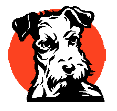 Philip AAU Wrestling Tournament Sunday February 10, 2019Philip High School Gym310 Scottie Ave. Philip, South Dakota 57567 PREREGISTRATION RECOMMENDED BUT NOT REQUIRED! http://www.trackwrestling.com/registration/BasicPreReg1.jsp?tournamentGroupId=108503132Weigh In: 8:00-9:30am –Walk-ins will be allowedClub weigh-ins will be allowed as long as they are preregistered on track. Coaches weigh kids at last practice prior to tournament and email kids name and age group to tcfitch@goldenwest.net – Check in that morning Feb 10th  by 9:30 at head table or txt if late(605-685-4261)!Wrestling Time: 10:30 am Mountain TimeDivisions Tots—6 & under, 7-8, 9-10, 11-12, 13-14 Age you will be in 2019Weight Classes: 4-5 man round robin will be usedPlease designate the skill level of wrestler when you register them. Awards: 1st through 3rd medals AAU cards & birth certificates are required. AAU cards will not be sold day of tournament.  All Coaches must have an AAU coach’s card and attend meeting.Tournament Fees: 	Wrestlers $10Adults $5Students $3Concessions and Breakfast will be available.Tournament Contact: Trevor FitchCall or txt 605-685-4261 tcfitch@goldenwest.netNot responsible for accidents. This event is sanctioned by the AAU of the US, Inc.All participants must have a current AAU membership.AAU membership must be obtained before competition begins.                                                                                                                           Participants are encouraged to visit the AAU                                                                                                                                                                                                                                                                                                                       website www.aausports.org to obtain membership.